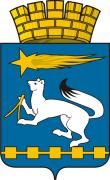 ГЛАВА ГОРОДСКОГО ОКРУГА НИЖНЯЯ САЛДАП О С Т А Н О В Л Е Н И Е 17.11.2016                                                                                                        № 54                                                    О внесении изменений в Положение о Молодежном Совете при главе городского округа Нижняя Салда В соответствии с Федеральным законом  от 06 октября 2003 № 131-ФЗ «Об общих принципах организации  местного самоуправления в Российской Федерации», руководствуясь Уставом городского округа Нижняя СалдаПОСТАНОВЛЯЮ:1. Внести в Положение о Молодежном  Совете при главе городского округа Нижняя Салда, утвержденное постановлением главы городского округа Нижняя Салда от 20.05.2015 № 23, следующие изменения:1.1. в пункте 4.1 главы 4 слова «в возрасте от 16 до 30 лет включительно» заменить словами «в возрасте от 14 до 30 лет включительно»;1.2. подпункт 4.2.1 пункта 4.2 главы 4 изложить в следующей редакции:«4.2.1. Главный специалист администрации городского округа на основании постановления главы  городского округа   размещает на официальном сайте городского округа Нижняя Салда и в газете «Городской вестник плюс» объявление о формировании Молодежного Совета, а также направляет информационные письма в образовательные учреждения, молодежные организации, предприятия, СМИ о начале подачи заявок от потенциальных кандидатов в состав формируемого Молодежного Совета.»;1.3. в пунктах 4.6 и 4.7 главы 4 слова «Специалист аппарата Думы» заменить словами «Главный специалист администрации»;1.4. в пункте 4.9 главы 4 слова «специалистом аппарата Думы» заменить словами «главным специалистом администрации»; 1.5. в пункте 4.15 главы 4 слово «тайного» заменить словом «открытого»;1.6. в пункте 5.6 главы 5 слова «аппарата Думы» заменить словом «администрации»;1.7. в пункте 6.8 главы 6 слова «Городской вестник – Нижняя Салда» заменить словами «Городской вестник плюс».2. Опубликовать настоящее постановление в газете «Городской вестник плюс» и разместить на официальном сайте городского округа Нижняя Салда.3. Контроль над исполнением настоящего постановления оставляю за собой.Глава  городского округа						        Е.В. Матвеева